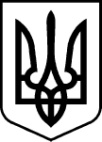 РАХІВСЬКА РАЙОННА державна адміністраціязАКАРПАТСЬКОЇ ОБЛАСТІрАХІВСЬКА РАЙОННА ВІЙСЬКОВА адміністраціяРОЗПОРЯДЖЕННЯ25.03.2024                                         м. Рахів                                                       № 27Про робочу групу для обстеження (моніторингу) забезпечення санітарного та епідемічного благополуччя закладів дошкільної  та  загальної середньої освіти районуВідповідно до статей 4, 15 і 28 Закону України ,,Про правовий режим воєнного стану”, статей 6 і 39 Закону України „Про місцеві державні адміністрації, Закону України „Про систему громадського здоров̓̓’я”, указів Президента України від 24 лютого 2022 року № 64/2022 ,,Про введення воєнного стану в Україні” (із змінами) та № 68/2022 ,,Про утворення військових адміністрацій”, з метою недопущення погіршення санітарно-епідемічної ситуації щодо інфекційних захворювань та харчових отруєнь серед учнів:	1. Утворити робочу групу для обстеження (моніторингу) санітарного та епідемічного благополуччя закладів дошкільної  та  загальної середньої освіти району, у складі, згідно з додатком.                                             2. Робочій групі:2.1. Провести виїзні обстеження закладів дошкільної та  загальної середньої освіти району у сфері санітарного законодавства.2.2. За потреби, під час обстеження (моніторингу) здійснювати лабораторні та інструментальні дослідження, випробування, вимірювання та експертизу факторів середовища життєдіяльності.2.3. У разі виявлення порушень вимог санітарно-епідемічної ситуації вживати невідкладних заходів щодо їх усунення.2.4. Про результати моніторингових візитів і вжитих заходів реагування інформувати начальника районної військової адміністрації.3. Контроль за виконанням розпорядження покласти на першого заступника голови районної державної адміністрації – начальника районної військової адміністрації Турока В.С.Голова районної державної адміністрації – начальник районної  військової адміністрації                                                Владіслав КИЧ 